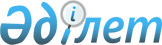 О внесении изменений и дополнений в приказ Министра здравоохранения Республики Казахстан от 5 мая 2018 года № 228 "О некоторых вопросах Комитета фармации Министерства здравоохранения Республики Казахстан"Приказ Министра здравоохранения Республики Казахстан от 5 ноября 2018 года № 610.
      В соответствии с Указом Президента Республики Казахстан от 19 июня 2018 года № 702 "О некоторых вопросах административно-территориального устройства Республики Казахстан", Законом Республики Казахстан от 24 мая 2018 года "О внесении изменений и дополнений в некоторые законодательные акты Республики Казахстан по вопросам совершенствования регулирования предпринимательской деятельности", постановлением Правительства Республики Казахстан от 16 октября 2018 года № 645 "О внесении изменений и дополнений в постановления Правительства Республики Казахстан от 11 июля 2018 года № 420 "О некоторых вопросах реализации Указа Президента Республики Казахстан от 19 июня 2018 года № 702 "О некоторых вопросах административно-территориального устройства Республики Казахстан" и от 17 февраля 2017 года № 71 "О некоторых вопросах министерств здравоохранения и национальной экономики Республики Казахстан", ПРИКАЗЫВАЮ:
      1. Внести в приказ Министра здравоохранения Республики Казахстан от 5 мая 2018 года № 228 "О некоторых вопросах Комитета фармации Министерства здравоохранения Республики Казахстан" следующие изменения и дополнения:
      в пункте 1:
      подпункт 17) изложить в следующей редакции:
      "17) республиканского государственного учреждения "Департамент Комитета фармации Министерства здравоохранения Республики Казахстан по Туркестанской области" согласно приложению 17 к настоящему приказу;";
      дополнить подпунктом 18) следующего содержания:
      "18) республиканского государственного учреждения "Департамент Комитета фармации Министерства здравоохранения Республики Казахстан по городу Шымкент" согласно приложению 18 к настоящему приказу.";
      в приложении 1 к указанному приказу:
      в пункте 14 исключить подпункты 11), 12), 13), 15), 16);
      в приложениях 2-17 к указанному приказу:
      в пункте 14 исключить подпункты 5), 6), 7);
      в приложении 17 к указанному приказу:
      по всему тексту слова "Южно-Казахстанской области" заменить на слова "Туркестанской области";
      пункт 8 изложить в следующей редакции: 
      "8. Местонахождение Департамента: Республика Казахстан, 161200, Туркестанская область, город Туркестан, улица Т. Диметова, дом 77.";
      дополнить указанный приказ приложением 18 согласно приложению к настоящему приказу.
      2. Комитету фармации Министерства здравоохранения Республики Казахстан обеспечить:
      1) в течение десяти календарных дней со дня принятия настоящего приказа направление его копии в бумажном и электронном виде на казахском и русском языках в Республиканское государственное предприятие на праве хозяйственного ведения "Республиканский центр правовой информации" для официального опубликования и включения в Эталонный контрольный банк нормативных правовых актов Республики Казахстан;
      2) размещение настоящего приказа на интернет-ресурсе Министерства здравоохранения Республики Казахстан после официального опубликования.
      3. Контроль за исполнением настоящего приказа возложить на вице-министра здравоохранения Республики Казахстан Цой А.В.
      4. Настоящий приказ вводится в действие со дня его первого официального опубликования. Положение республиканского государственного учреждения "Департамент Комитета фармации Министерства здравоохранения Республики Казахстан по городу Шымкент" Глава 1. Общие положения
      1. Республиканское государственное учреждение "Департамент Комитета фармации Министерства здравоохранения Республики Казахстан по городу Шымкент" (далее – Департамент) является территориальным подразделением Комитета фармации Министерства здравоохранения Республики Казахстан (далее – Комитет), осуществляющим в пределах своей компетенции контрольные и реализационные функции в сфере обращения лекарственных средств, изделий медицинского назначения и медицинской техники.
      2. Департамент осуществляет свою деятельность в соответствии с Конституцией и законами Республики Казахстан, актами Президента и Правительства Республики Казахстан, иными нормативными правовыми актами, а также настоящим Положением.
      3. Департамент является юридическим лицом в организационно-правовой форме государственного учреждения, имеет печати и штампы со своим наименованием на государственном языке, бланки установленного образца, в соответствии с законодательством Республики Казахстан счета в органах казначейства.
      4. Департамент вступает в гражданско-правовые отношения от собственного имени.
      5. Департамент имеет право выступать стороной в гражданско-правовых отношениях от имени государства, если он уполномочен на это в соответствии с законодательством Республики Казахстан.
      6. Департамент по вопросам своей компетенции в установленном законодательством порядке принимает решения, оформляемые приказами Руководителя Департамента и другими актами, предусмотренными законодательством Республики Казахстан.
      7. Структура и лимит штатной численности Департамента утверждается в соответствии с действующим законодательством.
      8. Местонахождение Департамента: Республика Казахстан, 160000, город Шымкент, Аль-Фарабийский район, улица Т. Алимкулова, дом 12.
      9. Полное наименование Департамента – республиканское государственное учреждение "Департамент Комитета фармации Министерства здравоохранения Республики Казахстан по городу Шымкент".
      10. Настоящее Положение является учредительным документом Департамента.
      11. Финансирование деятельности Департамента осуществляется из средств республиканского бюджета.
      12. Департаменту запрещается вступать в договорные отношения с субъектами предпринимательства на предмет выполнения обязанностей, являющихся функциями Департамента.
      Если Департаменту законодательными актами предоставлено право, осуществлять приносящую доходы деятельность, то доходы, полученные от такой деятельности, направляются в доход государственного бюджета. Глава 2. Основные задачи, функции, права и обязанности Департамента
      13. Основные задачи Департамента: 
      1) реализация государственной политики в области государственного контроля в обеспечении населения и организаций здравоохранения безопасными, эффективными и качественными лекарственными средствами, изделиями медицинского назначения и медицинской техники;
      2) обеспечение качества и доступности государственных услуг в сфере фармацевтической деятельности.
      14. Функции Департамента:
      1) реализация государственной политики в области здравоохранения в пределах своей компетенции;
      2) осуществление в пределах своей компетенции государственного контроля за соблюдением лицензиатами законодательства Республики Казахстан;
      3) осуществление выдачи заключений (разрешительных документов) на ввоз на территорию Республики Казахстан лекарственных средств, изделий медицинского назначения и медицинской техники (в том числе незарегистрированных) в качестве гуманитарной помощи или помощи при чрезвычайных ситуациях; 
      4) осуществление государственного контроля в сфере обращения лекарственных средств, изделий медицинского назначения и медицинской техники, а также за оборотом наркотических средств, психотропных веществ и прекурсоров в области здравоохранения;
      5) согласование ввоза (вывоза) зарегистрированных и не зарегистрированных в Республике Казахстан лекарственных средств, изделий медицинского назначения и медицинской техники;
      6) выдача свидетельства о присвоении квалификационной категории специалистам с фармацевтическим образованием;
      7) участие в аккредитации испытательных лабораторий на право проведения доклинических (неклинических) исследований биологически активных веществ, изделий медицинского назначения;
      8) участие в аккредитации испытательных лабораторий, осуществляющих монопольную деятельность по экспертизе и оценке безопасности и качества лекарственных средств, изделий медицинского назначения;
      9) участие в координировании информационной компании по повышению лекарственной грамотности медицинских, фармацевтических работников и населения; 
      10) участие в осуществлении фармацевтических инспекций на соответствие надлежащим фармацевтическим практикам;
      11) участие в формировании потребности и в планировании бюджетных средств на закуп лекарственных средств и медицинских изделий, согласно перечню лекарственных средств и изделий медицинского назначения для обеспечения граждан в рамках гарантированного объема бесплатной медицинской помощи и в системе обязательного социального медицинского страхования, в том числе отдельных категорий граждан с определенными заболеваниями (состояниями) бесплатными и (или) льготными лекарственными средствами, изделиями медицинского назначения и специализированными лечебными продуктами на амбулаторном уровне;
      12) возбуждение, рассмотрение дел об административных правонарушениях и наложение административных взысканий в порядке, установленном Кодексом Республики Казахстан об административных правонарушениях;
      13) принятие мер по приостановлению деятельности или отдельных видов деятельности индивидуального предпринимателя или юридического лица в соответствии с законодательством Республики Казахстан об административных правонарушениях;
      14) рассмотрение обращений физических и юридических лиц в пределах компетенции; 
      15) осуществление иных функций, предусмотренных законами и иными нормативными правовыми актами, принимаемыми Президентом Республики Казахстан, Правительством Республики Казахстан и Министерством.
      15. Права и обязанности Департамента:
      1) запрашивать и получать в установленном законодательством порядке от государственных органов, иных организаций и должностных лиц необходимую информацию и материалы;
      2) соблюдать законодательство Республики Казахстан, права и охраняемые законом интересы физических и юридических лиц; 
      3) обращаться в суд при невыполнении или ненадлежащем выполнении физическими и юридическими лицами законных требований или предписаний, постановлений, выданных должностными лицами Департамента;
      4) не разглашать информацию, составляющую коммерческую, служебную, иную, охраняемую законом, тайну, полученную при осуществлении своих полномочий, за исключением случаев, установленных законами Республики Казахстан;
      5) вносить предложения по разработке программ в области обращения лекарственных средств, изделий медицинского назначения и медицинской техники, а также участвовать в разработке государственных и отраслевых (секторальных) программ по охране здоровья граждан;
      6) участие в разработке нормативных правовых актов по вопросам в сфере обращения лекарственные средства, изделия медицинского назначения и медицинскую технику, в пределах своей компетенции;
      7) осуществлять иные права предусмотренные действующими законодательными актами. Глава 3. Организация деятельности Департамента
      16. Руководство Департаментом осуществляется Руководителем – главным государственным фармацевтическим инспектором области (города), который несет персональную ответственность за выполнение возложенных на Департамент задач и осуществление им своих функций.
      17. Руководитель Департамента назначается на должность и освобождается от должности в соответствии с законодательством Республики Казахстан.
      18. Руководитель Департамента имеет заместителя, который назначается на должность и освобождается от должности в соответствии с законодательством Республики Казахстан.
      19. Полномочия Руководителя Департамента:
      1) в соответствии с законодательством назначает и освобождает от должностей работников Департамента, за исключением работников, вопросы трудовых отношений которых в соответствии с законодательными актами отнесены к компетенции вышестоящего должностного лица;
      2) определяет обязанности и полномочия руководителя структурного подразделения и работников Департамента.
      3) проводит ежегодную оценку деятельности работников Департамента для определения эффективности и качества их работы, за исключением работников, вопросы трудовых отношений которых в соответствии с законодательными актами отнесены к компетенции вышестоящего должностного лица;
      4) в установленном законодательством порядке, решает вопросы командирования, предоставления отпусков, оказания материальной помощи, подготовки (переподготовки), повышения квалификации, поощрения, выплаты надбавок и премирования работников Департамента;
      5) решает вопросы наложения дисциплинарных взысканий на работников Департамента, за исключением работников, вопросы трудовых отношений которых в соответствии с законодательными актами отнесены к компетенции вышестоящего должностного лица;
      6) представляет Департамент в государственных органах и иных организациях, независимо от форм собственности, а также в отношениях с физическими лицами;
      7) в соответствии с законодательством Республики Казахстан принимает решения о предъявлении от имени Департамента претензий и исков к физическим и юридическим лицам;
      8) принимает решения и подписывает приказы по вопросам, входящим в компетенцию Департамента;
      9) принимает меры, направленные на противодействие коррупции в Департаменте;
      Исполнение полномочий Руководителя Департамента в период его отсутствия осуществляется лицом, его замещающим в соответствии с действующим законодательством.
      10) осуществляет иные права и обязанности, предусмотренные законодательством Республики Казахстан. Глава 4. Имущество Департамента
      20. Департамент имеет на праве оперативного управления обособленное имущество, в случаях, предусмотренных законодательством Республики Казахстан.
      21. Имущество Департамента формируется за счет имущества, переданного ему собственником, а также имущества (включая денежные доходы), приобретенного в результате собственной деятельности и иных источников, не запрещенных законодательством Республики Казахстан.
      22. Имущество, закрепленное за Департаментом, относится к республиканской собственности.
      23. Департамент не вправе самостоятельно отчуждать или иным способом распоряжаться закрепленным за ним имуществом и имуществом, приобретенным за счет средств, выделенных ему по плану финансирования, если иное не установлено законодательством. Глава 5. Реорганизация и упразднение Департамента
      24. Реорганизация и упразднение Департамента осуществляется в соответствии с законодательством Республики Казахстан.
					© 2012. РГП на ПХВ «Институт законодательства и правовой информации Республики Казахстан» Министерства юстиции Республики Казахстан
				
      Министр здравоохранения 
Республики Казахстан 

Е. Биртанов
Приложение к приказу
Министра здравоохранения
Республики Казахстан
от 5 ноября 2018 года № 610 Приложение 18
к приказу Министра здравоохранения
Республики Казахстан
от 5 мая 2018 года № 228 